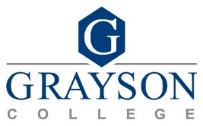 Name:        Employee Id:        Effective Date:      	(Beginning of pay period)								               Reason for Change:  New Hire     Transfer     Promotion    Other:      Requested by____________________________________________   	Date: __________                                                           (Chair, Dean, or Department Manager)Director of Human Resources  ______________________________  	Date: __________Executive Approval _______________________________________   	Date: __________President’s Approval (FT positions)_____________________________   	Date: __________Personnel ActionPersonnel ActionFrom:To:Job TitleJob TitleDepartmentDepartmentBudget AccountList multiple accounts if necessary Budget AccountList multiple accounts if necessary Immediate SupervisorImmediate SupervisorType of EmploymentFull-time, Part-time, Temporary*temporary positions must include dates of assignmentType of EmploymentFull-time, Part-time, Temporary*temporary positions must include dates of assignmentClassificationFaculty, Adjunct, Administrator, Staff, Work-studyClassificationFaculty, Adjunct, Administrator, Staff, Work-studyEmployment Status: Exempt or Non-Exempt Employment Status: Exempt or Non-Exempt Scheduled Hours per week:40, 35, 19, or otherScheduled Hours per week:40, 35, 19, or otherRate of Paylist biweekly rate for exempt or hourly rate for non-exemptRate of Paylist biweekly rate for exempt or hourly rate for non-exemptExpected employment term: 12 months, 9 months, or otherExpected employment term: 12 months, 9 months, or otherOtherOtherNotes Please include any necessary explanations, including name of employee being replaced for position vacancies.Notes Please include any necessary explanations, including name of employee being replaced for position vacancies.Notes Please include any necessary explanations, including name of employee being replaced for position vacancies.Notes Please include any necessary explanations, including name of employee being replaced for position vacancies.For Non-FacultyFor Non-FacultyFor Non-FacultyFor Non-FacultyCompease Job GradeCompease Job GradeFor FacultyFor FacultyFor FacultyFor FacultyContract Start DateEnd DateDegree:Doctoral, Master’s, Bachelor’s, or Associate Post-grad hoursDegree:Doctoral, Master’s, Bachelor’s, or Associate Years of ExperienceLevelStepSupplement 1Description, budget codeSupplement 2Description, budget code